Wen Pan Fagerlin, Ph.D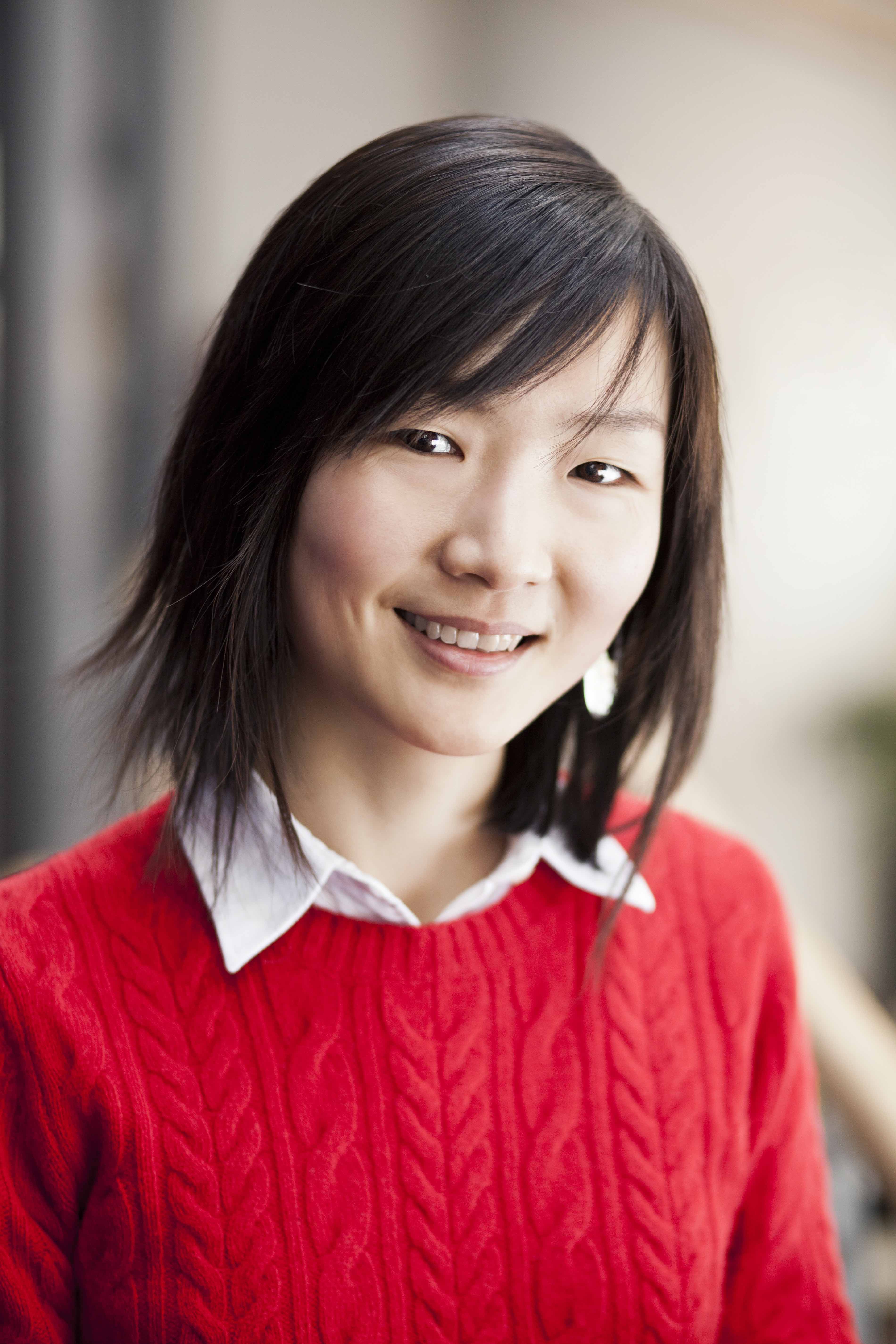 Address: Mellanvångsvägen 43, 223 55 Lund, Sweden 
Mobile: +46 (0) 765 669 458 
Email: wen.pan.fagerlin@bth.se ORICD: https://orcid.org/0000-0002-4325-2684 Research Interests:Sustainability; Innovation; Digitalization; Generative AIStrategy; Management Control; Performance Measurement; Organizational Learning; Leadership; Knowledge Management Permanent Position 2020-Senior Lecturer & Deputy Program Director of Civil Engineer Program in Industrial Economics and Management, Blekinge Institute of Technology, Karlskrona, SwedenFormer Academic Employment & Post-doctoral Research ExperienceAffiliated Researcher, Hitotsubashi University School of Business Administration, Tokyo, Japan 2019-2022  Postdoctoral Fellow, Hitotsubashi University Business School, Tokyo, Japan 2018-2019Lecturer, Kristianstad University, Kristianstad, Sweden 2016-2018Education Ph.D., Business Administration, Lund University, 2016M.Sc., Business Administration, Lund University, 2009Master of Economics, Shanghai Academy of Social Sciences, Shanghai, China 2006Bachelor of Economics, Hubei University, Wuhan, China 2001List of Publications Pan Fagerlin, W. and Wang, Y. (2021), “Top managers' communication efforts as response to tensions in product innovation: an attention-based view”, Baltic Journal of Management, Vol. 16 No. 1, pp. 21-45. https://doi.org/10.1108/BJM-01-2020-0024  Pan Fagerlin, W. and Lövstål, E. (2020), “Top managers’ formal and informal control practices in product innovation processes”, Qualitative Research in Accounting & Management, Vol. 17 No. 4, pp. 497-524. https://doi.org/10.1108/QRAM-02-2019-0042 Pan Fagerlin, W., Shimamoto, M., and Li, R. (2019), “Boundary Objects as Learning Mechanism for Sustainable Development Goals and Green Innovations - A Case Study of a Japanese Company in Chemical Industry”, Sustainability 11, 6680; doi:10.3390/su11236680 Liu, Y., Ying Y., and Pan Fagerlin, W. (2015) “Knowledge creation and application in technology collaboration portfolio: Two cases in China”, Chinese Management Studies, Vol. 9 Issue 4, pp. 571-588. Pan Fagerlin, W*. (2016) Participant, Catalyst or Spectator? A study of how manager apply control in innovation processes. Doctoral thesis, Lund University Press, Lund Studies in Economics and Management, Issue 132. Publications in review Pan Fagerlin, W*. Wen, W.J, and Lövstål, E. (xxxx), “The Use of Management Control Systems for Sustainability-oriented Innovation Strategy Implementation: A Case Study of a Scandinavian Polyethylene Packaging Firm”, Management Accounting Research Publications in development Pan Fagerlin, W*. Svensson, M. and Liu, J. (xxxx), “Strategic Sensemaking and Sense giving: How Top Managers Enable Sustainability-Oriented Innovation Strategies in Crisis” (target journal: Long Range Planning, submission in spring 2024) Pan Fagerlin, W* and Svensson, M. “Towards an integrative model: a systematic literature review on the role of top managers in innovation” (target: Journal of Product Innovation Management, submission in late 2024)Pan Fagerlin, W* and Wen, W. “Management control for sustainability integration: a critical literature review” (target: Accounting, Auditing & Accountability Journal, submission in late 2024)Editorial for special issue in Qualitative Research in Accounting & Management: qualitative research on management control for innovation https://www.emeraldgrouppublishing.com/calls-for-papers/qualitative-research-management-control-innovation  (to be published in QRAM 2026)Conference Papers and Presentations Pan Fagerlin, W., Wen, W.J. and Lövstål (2024) “The Use of Management Control Systems for Sustainability-oriented Innovation Strategy Implementation: A Case Study of a Scandinavian Polyethylene Packaging Firm” waiting for decision from Interdisciplinary Perspectives on Accounting Conference (IPA), London Pan Fagerlin, W. and Ju Liu (2021) “Beyond Goodwill: A Stakeholder Perspective of Sustainability Transition from Traditional Production to Sustainability-Oriented Innovation”. Paper presented at Triple Helix Conference, Sao PauloPan Fagerlin, W. (2018) “The Role of Top Manager for Handling Paradoxical Tensions in Innovation Process: A Case Study in a Swedish Multinational Engineering Firm”. Paper presented at Management Innovation Research Center, Hitotsubashi University, Tokyo, JapanPan Fagerlin, W., and Wang, Y.Q. (2013). “Lost in Translation? Managing innovation processes across national boundaries – a case study of a Swedish MNC’s innovation activities in China”. Paper presented at the Organizational Learning, Knowledge and Capability Conference (OLKC) in Washington DC, U.S.A.Pan Fagerlin, W., and Koch, C. (2012), “The Evolutionary Road Towards Innovating in China: The Development of Global Innovation Capability Within MNCs”. Paper presented at the Strategic Management Society Conference (SMS) in Guangzhou, China.Andersson, L., and Pan Fagerlin, W. (2011), “Barriers to organizational learning: a case study of a change project”. Paper presented at the Organizational Learning, Knowledge and Capability Conference (OLKC) in Hull, U.K.Pan Fagerlin, W. and Björklund, M. (2010), “In Pursuit of Ambidextrous Organizations: Using Knowledge Sharing and Organizational Learning to bridge structural ambidexterity and contextual ambidexterity”. Paper presented at the Organizational Learning, Knowledge and Capability Conference (OLKC) in Boston, M.A, U.S.A.Funding and Awards Postdoctoral Fellowship, awarded by Japan Society for the Promotion of Science 2017Ph.D Stipend, awarded by Chamber of Commerce and Industry of Southern Sweden 2009 – 2012Capstone Awards by The Swedish Foundation for International Cooperation in Research and Higher Education (STINT) 2017Finalist Award for Best Conference Proposal at Strategic Management Society Conference 2012Professional Membership Member of International Associate for Chinese Management Research (IACMR)Professional Consulting WorkIndependent Management Consultant, Landskrona, TrioPlast, Sweden 2018-2019 Independent Management Consultant, MPETS, Brussels Belgium 2015-2016Management Consultant, the Trelleborg Group, Trelleborg, Sweden 2009-2012Personal  Swedish citizenFluent in English and Chinese Conversational level Swedish Enjoy travelling and good food ReferencesUpon request 